Soroptimist International of Truckee Meadows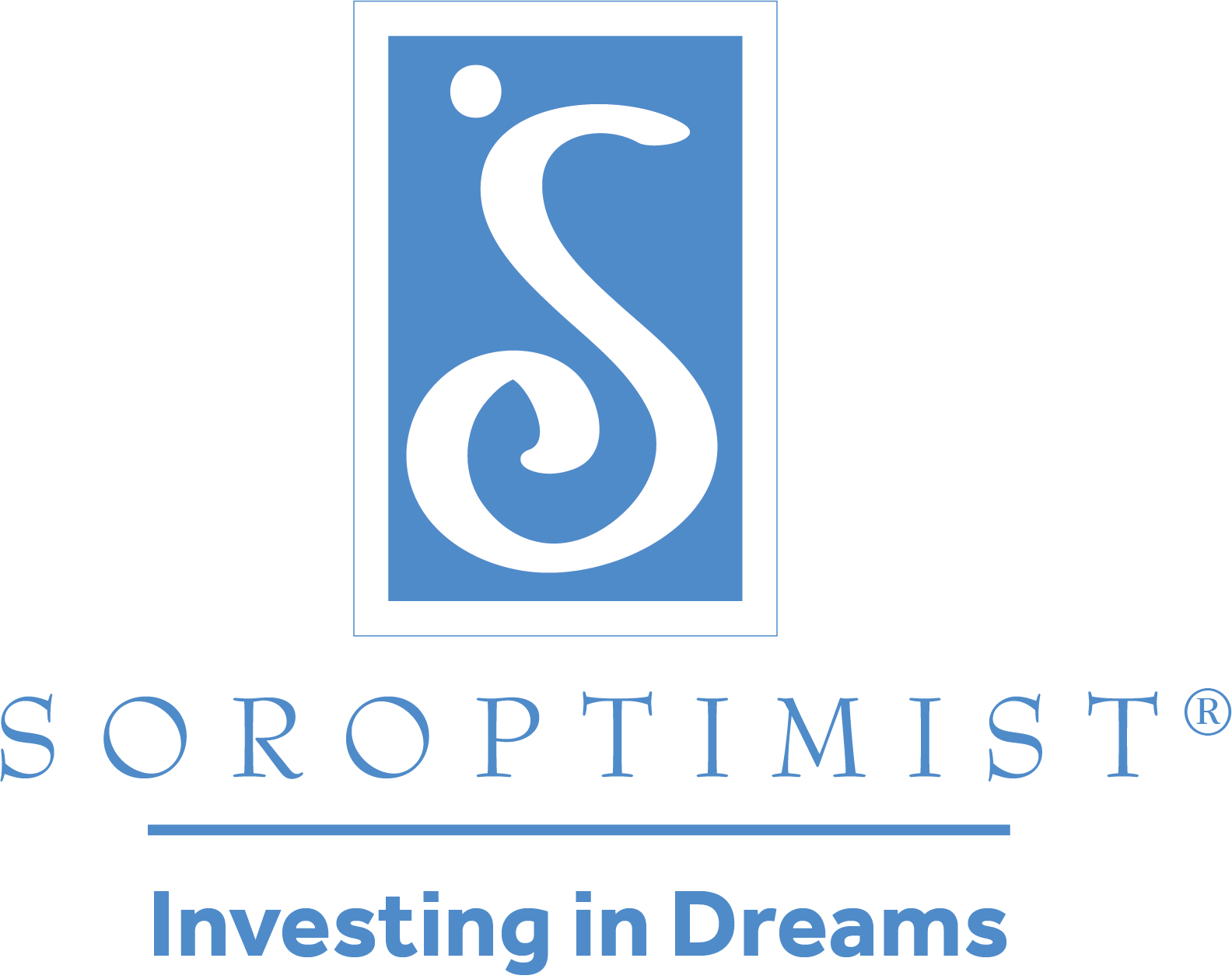 Youth Scholarship Application Form2022Soroptimist International of Truckee Meadows awards scholarships to graduating high school seniors from our community who will be furthering their education with post-secondary college or professional training. All students with a 2.5 GPA or greater and who can demonstrate financial need are eligible to apply. Scholarships are paid in two installments, directly to the school. The recipients will be awarded at our annual “Thanks to Youth” luncheon on May 20th, at the Atlantis Resort and Casino.Use this form to apply.  Please make sure to fill it out completely.  Please have your parent/guardian provide the requested financial information. This form can be filled out and emailed to the email address below or printed and mailed to the address below.  Attach two reference letters (one from school staff and one personal reference); a certified high school transcript; a head and shoulders photo of yourself (similar to a Passport photo; no “selfies” please).  Your application must be postmarked by January 28, 2022 in order to be eligible.Soroptimist International of Truckee MeadowsAttention: Youth ScholarshipsP.O. Box 20125Reno NV  89515OR you may email the entire packet to edyouth@sitmnv.orgStudent’s Name:Phone:Email:Street Address:City:Zip:High School:GPA:___ Sealed Transcript Included___ Transcript mailed by schoolCounselor’s Name:Phone:Email:Page 1Please describe any awards or honors you have received. Include the year and a brief description of each.Please describe any volunteer service, community involvement or school activities you have been involved with. Include the year and a brief description of each.Please describe any work and/or internship experience you have. Include dates and a brief description of each.Page 2Please describe any other leadership roles or accomplishments. Include dates and a brief description of each.EDUCATION/CAREER GOALS/ FUTURE PLANS:Please describe why you are applying for this scholarship. Describe your education goals, career goals and future plans.Page 3FINANCIAL NEED:Please indicate where you anticipate your college or training funds will come from (totaling 100%):_____ % Parents_____% Loans____% Scholarships_____% Work_____% My Savings_____% Social Security____% Other (Specify) ____________Parent’s Annual Net Income from all sources (Please attach copies of pay stubs for the most recent month):Number of children living in your house and their ages:Other relatives living with you:Special or extraordinary expenses of the family paid by parent/guardian (describe):Page 4Describe your financial need for this scholarship.I have read the foregoing application and I declare that the information provided is true, that my parent/guardian has consented to my applying for this scholarship. I understand that any false statements on this application will disqualify me from this scholarship. I consent to the use of my name and supporting information for publicity purposes of Soroptimist International of Truckee Meadows, and I agree to attend the awards luncheon if I am chosen to receive a scholarship.________________________________________________________________________Applicant’s SignatureDate Submitted___________________________________________Parent/Guardian’s SignaturePage 5